THESIS PNEUЗерновая дисковая сеялка No-Till 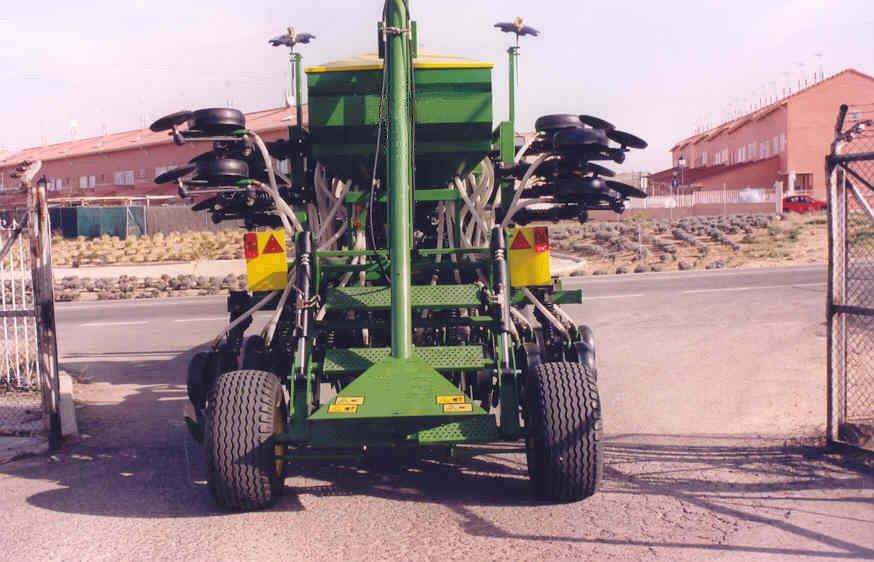 Серийное описание:Сцепка с дышлом;Гидравлическое поднятие сеялки с задними транспортными колесами;Гидравлическая турбина независима от масляного бака;Высевающие секции расположенные в три ряда с наклонным дисковым сошником , резиновые колеса для глубины - регулируемые, прикатывающее колесико для придавливания семян и наклонное окучивающее колесо; Регулировка глубины посева с помощью колес для каждой секции;Регулировка давления на прикатывающее колесико и окучивающего диска;Независимая регулировка давления высевающих секций на почву;Передача за счет передних тракторных колес;Транспортировка наполовину пневматическое;Спиральный трубопровод для семян;Двойной распределитель для семян;Мануальная отмена высева;Загрузочная платформа с лестницей;Индикатор уровня зерна;Встряхиватель семян;Лоток (чаша) опорожнения и контроль семян;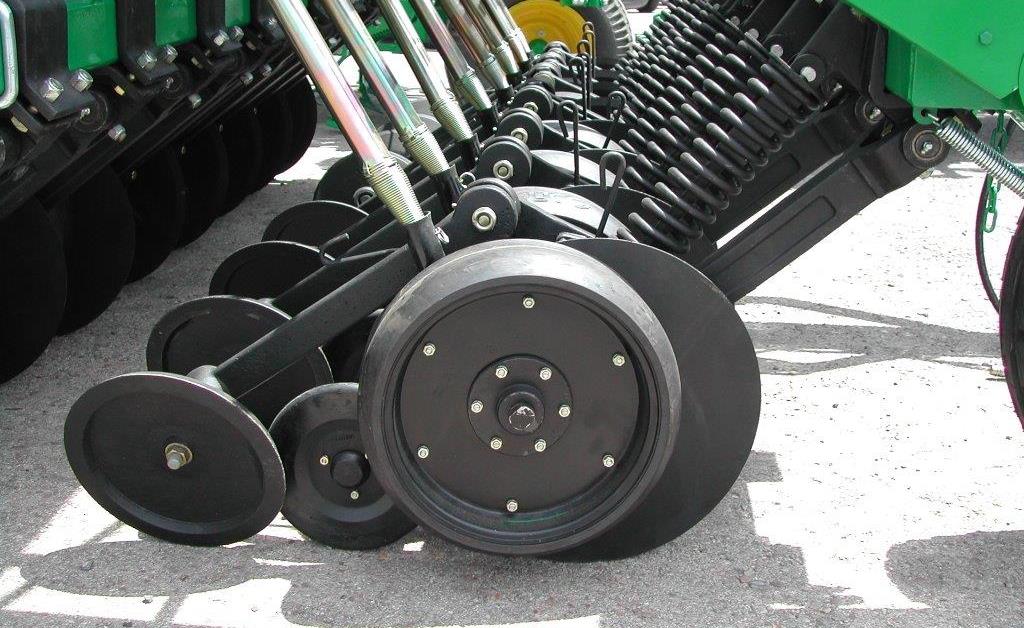 - ДОПОЛНИТЕЛЬНОЕ ОСНАЩЕНИЕ –Коммерческие условия  Инновационная техника 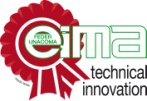 THESIS PNEU4500PNEU5000PNEU6000 PNEUВес в кг455049506000Емкость бункера семян в литрах290029002900Рабочая ширина в м4,505,006.00Транспортная ширина в м3,003,003,00Кол-во рядов262834Междурядье в см17,517,517,5Мощность трактора в лошадиных силах150180/200200/2408803THESIS PNEU 4.5 м ПНЕВМАТИЧЕСКАЯ, 26 рядов. 84.890,008804THESIS PNEU 5 м ПНЕВМАТИЧЕСКАЯ, 28 рядов89.900,008805THESIS PNEU 6 м ПНЕВМАТИЧЕСКАЯ, 34 рядов98.480,00кодописаниеЕВРО8810Гидравлический маркер1.950,008812Гидравлический шнек для загрузки4.760,008813Гидравлическое отключение ряда-------8815Колесико для придавливания семян  на каждый ряд40,008816Чистик для диска - на каждый ряд45,008840Электронный монитор или счетчик гектар------Стоимость указана в Евро, с НДС 18%. Оплата производится в рублях по курсу ЦБ на день оплаты.В стоимость включены монтаж и ввод в эксплуатацию  оборудования, обучение персонала.Гарантия на оборудование: 12 месяцевСрок поставки: 30 рабочих дней с момента внесения предоплаты 20% Условия поставки: DDP г. Ярославль